МУНИЦИПАЛЬНОЕ БЮДЖЕТНОЕ ОБЩЕОБРАЗОВАТЕЛЬНОЕ УЧРЕЖДЕНИЕ«СРЕДНЯЯ ОБЩЕОБРАЗОВАТЕЛЬНАЯ ШКОЛА №5»ДАЛЬНЕРЕЧЕНСКОГО ГОРОДСКОГО ОКРУГАПРИКАЗ № 31-А13.04.2020 г.П.1  «О работе учреждения в период         с 13.04.2020 по 30.04.2020 года»В соответствии с письмом Министерства просвещения Российской Федерации №ГД-39/04 «О направлении методических рекомендаций» от 19.03.2020 года, Методическими рекомендациями по реализации образовательных программ начального общего, основного общего, среднего общего образования, образовательных программ среднего профессионального образования и дополнительных общеобразовательных программ с применением электронного обучения и дистанционных образовательных технологий, Рекомендациями мМинистерства образования Приморского края по организации образовательного процесса в условиях профилактики и предотвращения распространения новой коронавирусной инфекции с 13 апреля 2020 года, в целях усиления мер по профилактике распространения коронавирусной инфекции COVID-19 и организации проведения работы учреждения в период действия режима повышенной готовности и на основании решения педагогического совета учреждения (протокол №7 от 13.04.2020 года)ПРИКАЗЫВАЮ:П.1.1. Продолжить обучение учащихся учреждения в дистанционной форме и по индивидуальным программам обучения с 13 апреля по 30 апреля 2020 года.П.1.2. Назначить ответственными лицами за осуществление контроля процесса применения дистанционного обучения с применением электронных образовательных ресурсов в школе заместителей директора по учебно-воспитательной работе Страмилову М.С. и Цымбал Т.Ю.П.1.3. Утвердить учебный план МБОУ «СОШ №5» на период с 13.04.2020 года по 30.04.2020 года (приложение к приказу №1).П.1.4. Утвердить расписание учебных занятий МБОУ «СОШ №5» на период с 13.04.2020 года по 30.04.2020 года (приложение к приказу №2).П.1.5. Утвердить календарный учебный график МБОУ «СОШ №5» на период до 05.06.2020 года (приложение к приказу №3).П.1.6. Классным руководителям 1-11 классов (Лесковой О.В., Шенкаренко Е.В., Панкратовой М.П., Шевченко О.А., Мезенцевой О.Б., Медведевой Л.В., Страмиловой М.С., Железновой С.М., Бондаревой С.Н., Хачатрян С.А., Григорьевой  Е.В., Пика А.В., Тищенко Л.С., Козолуп Т.Д., Ситько Н.Ф., Ващенко Е.В.,  Гайдуковой Г.В.) довести до сведения родителей обучающихся через электронный журнал, родительские чаты информацию: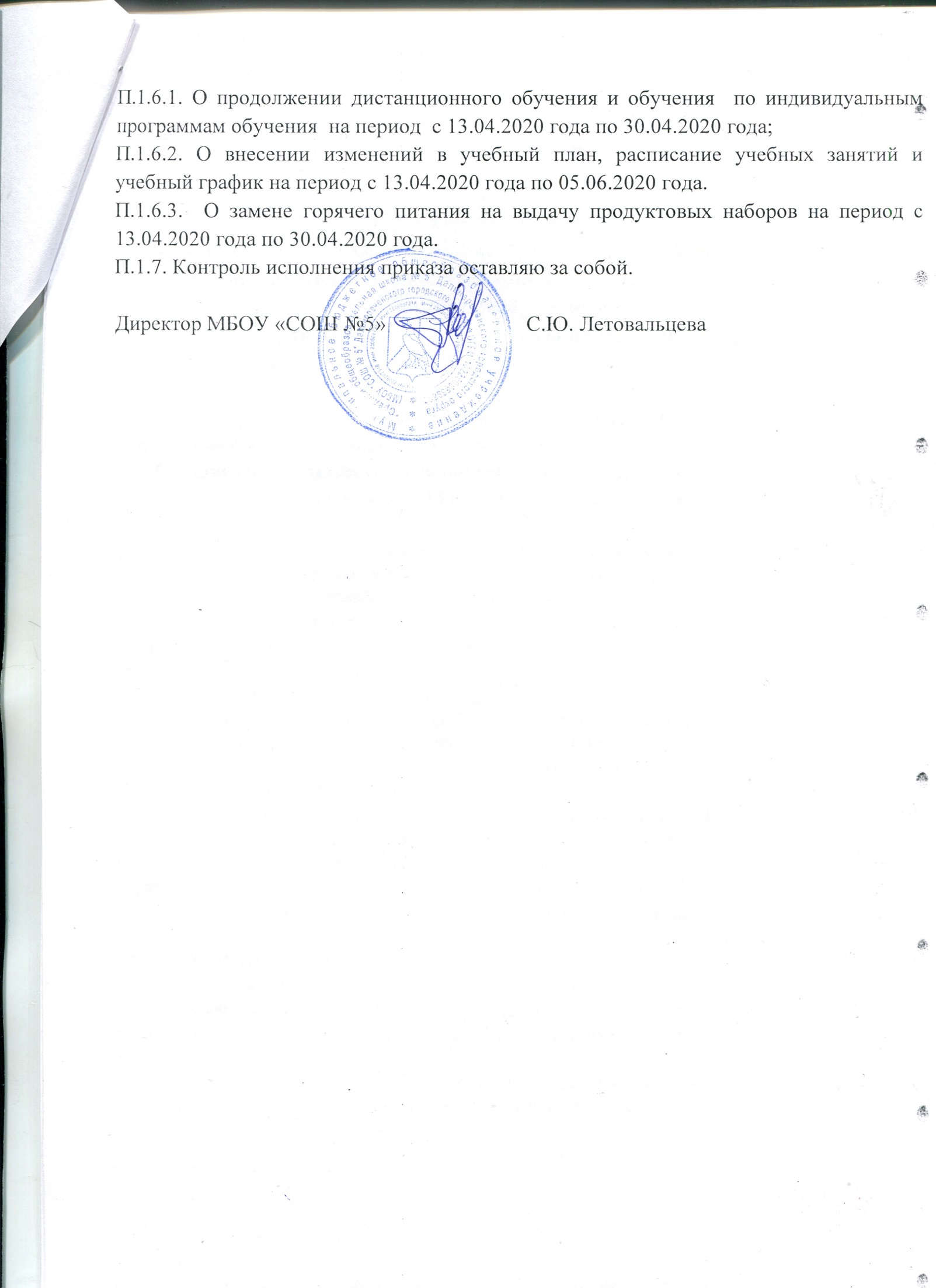                                                                                                               Приложение №1к приказу МБОУ «СОШ №5»                                                                                                                                            №31-А П.1 от 13.04.2020 г.УЧЕБНЫЙ ПЛАНмуниципального бюджетного общеобразовательного учреждения «Средняя общеобразовательная школа №5» Дальнереченского городского округана 2019-2020 учебный год(на период с 13.04.2020 года по 30.04.2020 года)ПОЯСНИТЕЛЬНАЯ ЗАПИСКАк учебному плану Муниципального бюджетного общеобразовательного учреждения «Средняя общеобразовательная школа № 5» Дальнереченского городского округана период с 13.04.2020 года по 30.04.2020 годаВ соответствии с «Рекомендациями по организации образовательного процесса в условиях профилактики и предотвращения распространения новой коронавирусной инфекции с 13 апреля 2020 года» и на основании решения педагогического совета МБОУ «СОШ №5» от 13.04.2020 года (протокол №7) решили внести корректировку в учебный план учреждения на 2019-2020 учебный год, утверждённый 30.08.2019 года, и в  рабочие программы по предметам   с акцентом на изучение нового учебного материала.НАЧАЛЬНОЕ ОБЩЕЕ ОБРАЗОВАНИЕНедельная нагрузка составляет 15 часов. Продолжительность учебных занятий: в 1-2 классах – 20 минут, в 3-4 классах – 25 минут. Обучение учащихся 1-4 классов осуществляется с применением электронного обучения и дистанционных образовательных технологий.ОСНОВНОЕ ОБЩЕЕ ОБРАЗОВАНИЕНедельная нагрузка составляет: в 5-8 классах – 20 часов, в 9-х классах – 24 часа.Продолжительность учебных занятий: в 5-6 классах – 30 минут, в 7-9 классах – 35 минут. Обучение учащихся 5-9 классов осуществляется с применением электронного обучения и дистанционных образовательных технологий. В учебный план включены учебные предметы, определённые для государственной итоговой аттестации по образовательным программам основного общего образования.СРЕДНЕЕ ОБЩЕЕ ОБРАЗОВАНИЕНедельная нагрузка составляет: в 10-11  классах – 25 часов.Продолжительность учебных занятий: в 10-11 классах – 35 минут. Обучение учащихся 10-11 классов осуществляется с применением электронного обучения и дистанционных образовательных технологий.В учебный план включены учебные предметы, определённые для государственной итоговой аттестации по образовательным программам среднего общего образования.УЧЕБНЫЙ ПЛАНмуниципального бюджетного общеобразовательного учреждения«Средняя общеобразовательная школа №5» Дальнереченского городского округаНАЧАЛЬНОЕ  ОБЩЕЕ ОБРАЗОВАНИЕ(5-дневная неделя)(на период с 13.04.2020 года по 30.04.2020 года)УЧЕБНЫЙ ПЛАНмуниципального бюджетного общеобразовательного учреждения«Средняя общеобразовательная школа №5» Дальнереченского городского округаОСНОВНОЕ   ОБЩЕЕ ОБРАЗОВАНИЕ(5-дневная неделя)(на период с 13.04.2020 года по 30.04.2020 года)УЧЕБНЫЙ ПЛАНмуниципального бюджетного общеобразовательного учреждения«Средняя общеобразовательная школа №5» Дальнереченского городского округаСРЕДНЕЕ ОБЩЕЕ ОБРАЗОВАНИЕ(5-дневная неделя)(на период с 13.04.2020 года по 30.04.2020 года)                                                                                                                Приложение №2к приказу МБОУ «СОШ №5»                                                                                                                                             №31-А  П.1 от 13.04.2020 г.РАСПИСАНИЕучебных занятий муниципального бюджетного общеобразовательного учреждения «Средняя общеобразовательная школа №5» Дальнереченского городского округана 2019-2020 учебный год(на период с 13.04.2020 года по 30.04.2020 года)                                                                                                                                                                                                                                                                  Приложение №3к приказу МБОУ «СОШ №5»                                                                                                                                             №31-А  П.1 от 13.04.2020 г.                                                                                                                  «Утверждаю»                                                                                                           Директор МБОУ «СОШ №5»                                                                                                           _____________С.Ю. Летовальцева                                                                                                                        «13» апреля 2020г.Календарный учебный график  МБОУ «СОШ №5»на 2019– 2020 учебный год (5-дневка)МБОУ «Средняя общеобразовательная школа № 5»Дальнереченского городского округаДополнительные каникулы для учащихся 1-ых классов:с 03.02.2020 по 09.02.2020 годаСроки промежуточной аттестации: 1 - 4 классов: с 01  по 05 июня 2020 года;5 - 9 классов: с 18 по 29 мая 2020 года;10- 11 классов: с 18 по 29 мая 2020 года.Окончание учебного года для обучающихся 1 -8-ых и 10-ых классов – 05 июня  2020 годаПредметные областиУчебный предмет /классы                  Количество часов в неделю                  Количество часов в неделю                  Количество часов в неделю                  Количество часов в неделюПредметные областиУчебный предмет /классы1 класс2 класс3 класс4 классРусский язык и литературное чтениеРусский язык4443Русский язык и литературное чтениеЛитературное чтение4333Иностранный языкИностранный язык222Родной язык и литературное чтение на родном языкеРодной язык (русский)0,5Родной язык и литературное чтение на родном языкеЛитературное чтение на родном (русском) языке0,5Математика и информатикаМатематика4444Обществознание и естествознание( окружающий мир)Окружающий мир 2111ИскусствоМузыкаИскусствоИзобразительное искусствоТехнологияТехнологияФизическая культураФизическая культураОсновы религиозных культур и светской этикиОсновы религиозных культур и светской этикиитогоитого14141414Часть, формируемая участниками образовательных отношений:Часть, формируемая участниками образовательных отношений:1111Русский язык и литературное чтениеРусский язык1111Максимально допустимая недельная нагрузкаМаксимально допустимая недельная нагрузка15151515Внеурочная  деятельностьВнеурочная  деятельность0000Предметные областиУчебные предметы / классыКоличество часов в неделюКоличество часов в неделюКоличество часов в неделюКоличество часов в неделюКоличество часов в неделюПредметные областиУчебные предметы / классы5 класс6 класс7 класс8 класс9 классОбязательная  частьОбязательная  частьРусский язык и литератураРусский язык55433Русский язык и литератураЛитература22112Родной язык и  родная литератураРодной язык (русский)Родной язык и  родная литератураРодная литератураИностранный языкИностранный язык22222Математика  и информатикаМатематика55Математика  и информатикаАлгебра333Математика  и информатикаГеометрия222Математика  и информатикаИнформатика111Общественно-научные предметыИстория РоссииВсеобщая история22221Общественно-научные предметыОбществознание1111Общественно-научные предметыГеография11112Естественнонаучные предметыБиология11112Естественнонаучные предметыФизика112Естественнонаучные предметыХимия22Искусство Изобразительное искусствоИскусство МузыкаТехнологияТехнологияФизическая культура и Основы безопасности жизнедеятельностиФизическая  культураФизическая культура и Основы безопасности жизнедеятельностиОБЖИтого Итого 1819192023Часть, формируемая участниками образовательных  отношений:Часть, формируемая участниками образовательных  отношений:21101Общественно-научные предметыОбществознание1Естественнонаучные предметыБиология111Естественнонаучные предметыХимия ТехнологияТехнологияМатематика и информатикаИнформатика 1Физическая культура и Основы безопасности жизнедеятельностиОБЖВнеурочная  деятельность00000Максимально допустимая недельная нагрузкаМаксимально допустимая недельная нагрузка2020202024№Учебные предметыКоличество часов в неделюКоличество часов в неделюКоличество часов в неделюКоличество часов в неделю№Учебные предметы10 класс10 класс11 класс11 класс№Учебные предметыИн.В.Ин.В.1Русский язык11112Литература333Иностранный язык  (английский)334Математика445Информатика и ИКТ116История2127Обществознание (включая экономику и право)2218География119Физика2210Астрономия11Химия111112Биология111113Искусство (МХК)14Технология15Основы безопасности жизнедеятельности16Физическая культура17ИТОГО:212118Региональный компонент и компонент образовательного учреждения (5-ти дневная учебная неделя)19Часть учебного плана, формируемая участниками образовательного процесса4420Предельно допустимая аудиторная учебная нагрузка при 5-ти дневной учебной неделе25252525День недели/ класс1-АпонедельникРусский языкМатематикаЛитературное чтениевторникРусский языкМатематикаЛитературное чтениесреда Русский языкЛитературное чтениеОкружающий мирчетвергМатематикаРусский языкЛитературное чтениепятницаРусский языкМатематикаОкружающий мирДень недели/ класс2-А2-БпонедельникИностранный языкРусский языкМатематикаРусский языкИностранный языкМатематикавторникРусский языкМатематикаЛитературное чтениеРусский языкМатематикаЛитературное чтениесредаМатематикаИностранный языкРусский языкИностранный языкРусский языкМатематикачетвергРусский языкМатематикаЛитературное чтениеРусский языкМатематикаЛитературное чтениепятницаРусский языкОкружающий мирЛитературное чтениеРусский языкОкружающий мирЛитературное чтениеДень недели/ класс3-А3-БпонедельникРусский языкИностранный языкМатематикаРусский языкМатематикаОкружающий мирвторникРусский языкМатематикаЛитературное чтениеРусский языкМатематикаЛитературное чтениесредаМатематикаРусский языкИностранный языкРусский языкМатематикаЛитературное чтениечетвергРусский языкОкружающий мирЛитературное чтениеРусский языкИностранный языкЛитературное чтениепятницаМатематикаРусский языкЛитературное чтениеРусский языкИностранный языкМатематикаДень недели/ класс4-А4-БпонедельникРусский языкМатематикаЛитературное чтениеРусский языкМатематикаЛитературное чтениевторникИностранный языкМатематикаРусский языкИностранный языкМатематикаРусский языксредаРусский языкМатематикаОкружающий мирРусский языкМатематикаОкружающий мирчетвергРусский языкЛитературное чтениеИностранный языкРусский языкЛитературное чтениеМатематикапятницаМатематикаРусский языкЛитературное чтениеИностранный языкРусский языкЛитературное чтениеДень недели/ класс5-А5-БпонедельникРусский языкМатематикаИностранный языкЛитератураИностранный языкРусский языкЛитератураМатематикавторникРусский языкМатематикаБиологияИсторияИсторияРусский языкМатематикаБиологиясредаРусский языкИностранный языкМатематикаРусский языкИностранный языкМатематикаРусский языкРусский языкчетвергОбществознаниеГеографияБиологияМатематикаГеографияМатематикаОбществознаниеБиологияпятницаИсторияРусский языкМатематикаЛитератураРусский языкМатематикаЛитератураИсторияДень недели/ класс6-А6-БпонедельникИностранный языкРусский языкРусский языкМатематика МатематикаИностранный языкРусский языкГеографиявторникМатематикаИсторияГеографияБиологияМатематикаРусский языкИсторияРусский языксредаМатематикаЛитератураОбществознаниеРусский языкМатематикаЛитератураБиологияОбществознаниечетвергИностранный языкМатематикаИсторияРусский языкМатематикаИностранный языкРусский языкИсторияпятницаЛитератураРусский языкМатематикаБиологияМатематикаРусский языкБиологияЛитератураДень недели/ класс7-А7-БпонедельникИностранный языкРусский языкАлгебраФизикаРусский языкИностранный языкФизикаАлгебравторникИсторияГеометрияБиологияРусский языкГеометрияИсторияРусский языкБиологиясредаРусский языкЛитератураАлгебраАлгебраАлгебраАлгебраРусский языкЛитературачетвергБиологияРусский языкОбществознаниеИсторияРусский языкБиологияИсторияОбществознаниепятницаГеометрияИнформатикаГеографияИностранный языкИностранный языкГеографияГеометрияИнформатикаДень недели/ класс8-А8-БпонедельникХимияРусский языкАлгебраИностранный языкАлгебраХимияИностранный языкРусский языквторникФизикаОбществознаниеИсторияБиологияОбществознаниеИсторияБиологияФизикасредаИнформатикаАлгебраРусский языкЛитератураАлгебраРусский языкЛитератураИнформатикачетвергГеометрияГеометрияИсторияГеографияГеометрияИсторияГеографияГеометрияпятницаРусский языкХимияАлгебраИностранный языкХимияРусский языкИностранный языкАлгебраДень недели/ класс9-А9-БпонедельникГеографияАлгебраХимияИностранный языкРусский языкАлгебраГеографияИностранный языкРусский языкХимиявторникБиологияГеометрияРусский языкФизикаГеометрияБиологияФизикаРусский языксредаРусский языкИнформатикаХимияЛитератураАлгебраИнформатикаХимияРусский языкАлгебраЛитературачетвергИностранный языкГеографияГеометрияОбществознаниеБиологияГеометрияИностранный языкГеографияБиологияОбществознаниепятницаИнформатикаАлгебраИсторияЛитератураФизикаАлгебраИнформатикаЛитератураФизикаИсторияДень недели/ класс1011понедельникМатематикаФизикаИсторияОбществознаниеРусский языкОбществознаниеОбществознаниеМатематикаРусский языкИностранный язык (англ.)вторникХимияМатематикаИностранный язык (англ.)ЛитератураЛитератураИностранный язык (англ.)ХимияБиологияМатематикаЛитературасредаМатематикаОбществознаниеБиологияФизикаРусский языкФизикаМатематикаИсторияЛитератураОбществознаниечетвергХимияИсторияИсторияИностранный язык (англ.)МатематикаРусский языкХимияИностранный язык (англ.)МатематикаИнформатика и ИКТпятницаГеографияИностранный язык (англ.)БиологияЛитератураИнформатика и ИКТЛитератураФизикаБиологияИсторияГеографияI  четвертьсо 02 сентября по 29 октября 2019 годаОсенние каникулыс 30 октября по 05 ноября (продолжительность 7 дней)II  четвертьc 06 ноября по 27 декабря 2019 годаЗимние каникулы с 28 декабря по 12 января (продолжительность16  дней)III  четвертьc 13 января по 20 марта 2020 года Весенние каникулы  с 21 марта по 05 апреля (продолжительность14 дней)IV четвертьс 06 апреля по 05 июня  2020 года